PERTENECEEstos repollos pertenecen al huerto de  Víctor.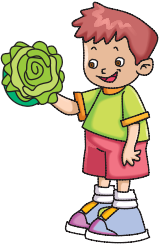 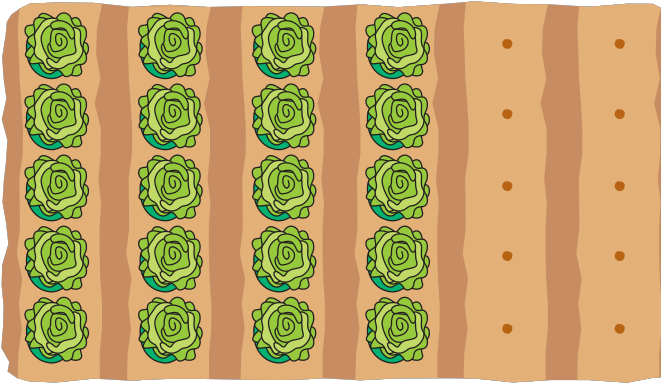 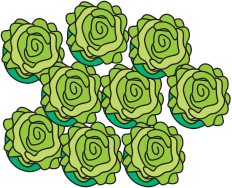 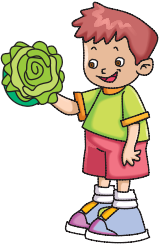 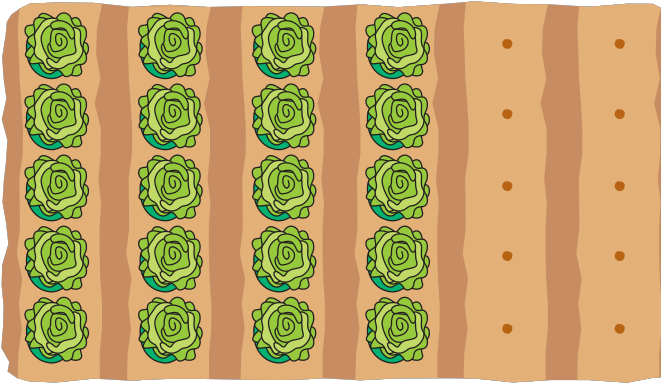 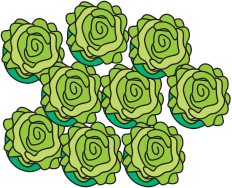 Estas manzanas pertenecen a la caja.Recorta y  sigue llenando.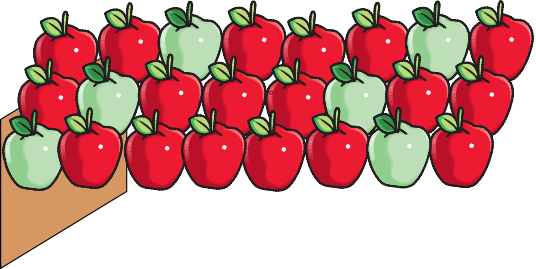 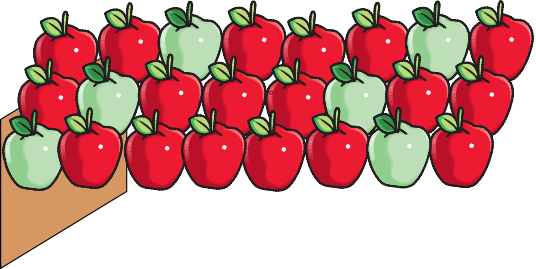 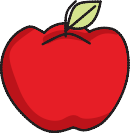 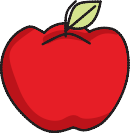 PERTENECE  Une con una fecha al grupo que pertenece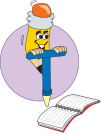 *   Pinta los elementos que pertenecen al frutero y a la lonchera NO PERTENECE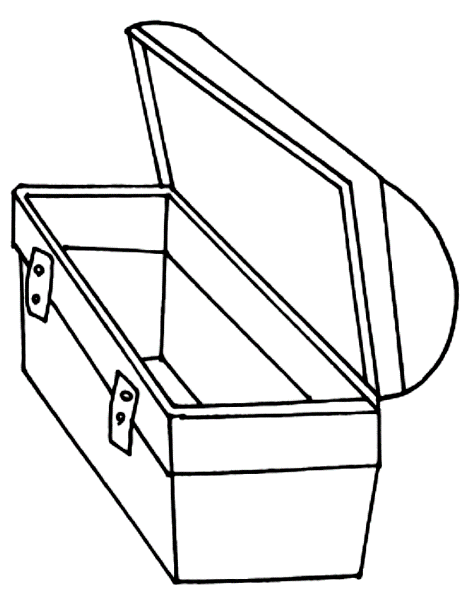 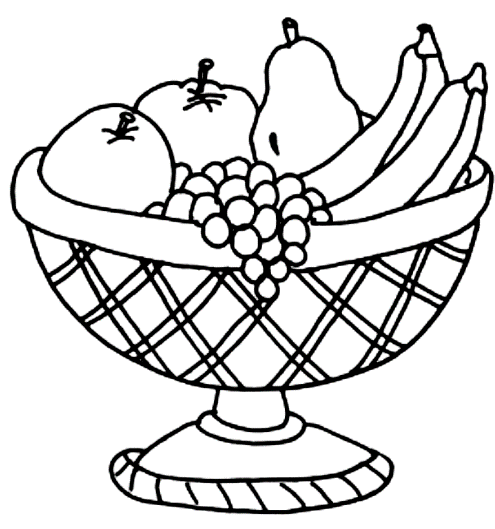 Observa  y aprende.Señala con tu dedo cual no pertenece al grupo.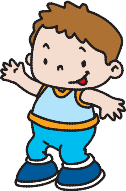 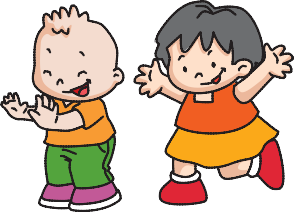 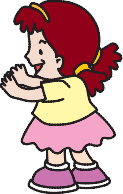 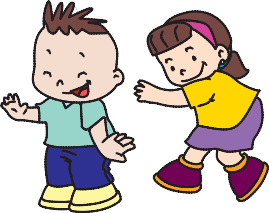 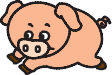 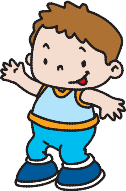 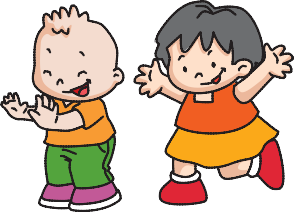 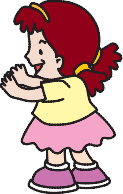 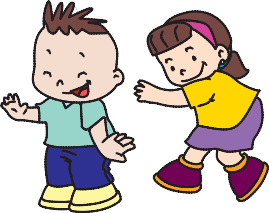 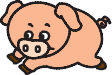 Señala con tu dedo el que no pertenece al grupo de cerditos.NO PERTENECE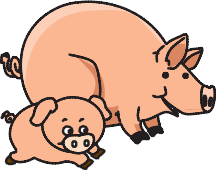 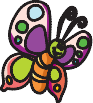 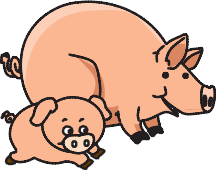 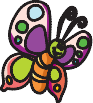 Pinta el que no pertenece al grupo.Pinta los objetos que no pertenecen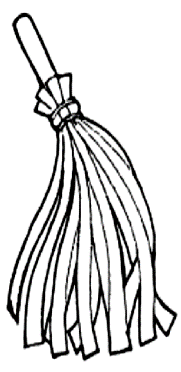 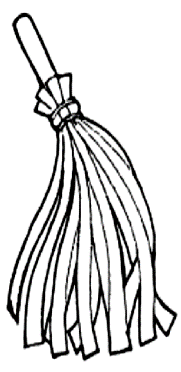 